The equipment is now locked out and ready for servicing or maintenance.INSERT PHOTO OF MACHINEINSERT PHOTO OF MACHINE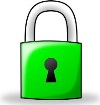 Number of locks & tags:4SHUTDOWNSHUTDOWNSHUTDOWNSHUTDOWNSHUTDOWNSHUTDOWNSHUTDOWNSHUTDOWNSHUTDOWNSTEP 1NotifyNotify all affected employees that *** must be shut down and locked out.  Allow the system to run out of existing product.Notify all affected employees that *** must be shut down and locked out.  Allow the system to run out of existing product.Notify all affected employees that *** must be shut down and locked out.  Allow the system to run out of existing product.Notify all affected employees that *** must be shut down and locked out.  Allow the system to run out of existing product.Notify all affected employees that *** must be shut down and locked out.  Allow the system to run out of existing product.Notify all affected employees that *** must be shut down and locked out.  Allow the system to run out of existing product.Notify all affected employees that *** must be shut down and locked out.  Allow the system to run out of existing product.Notify all affected employees that *** must be shut down and locked out.  Allow the system to run out of existing product.STEP 2Shut Down- instructions -- instructions -- photo of shut-down -- photo of shut-down -- photo of shut-down -- photo of shut-down -- photo of shut-down -- photo of shut-down -STEP 3Isolate EnergyElectric:Electric:- photo -- photo -- photo -- photo -- photo -- photo -STEP 3Isolate EnergyCompressed Air:Compressed Air: - photo - - photo - - photo - - photo - - photo - - photo -STEP 3Isolate EnergyHydraulic:Hydraulic:- photo -- photo -- photo -- photo -- photo -STEP 3Isolate EnergyNatural Gas:Natural Gas:- photo -- photo -- photo -- photo -- photo -STEP 3Isolate EnergyComputer backup power supply:Computer backup power supply:- photo -- photo -- photo -- photo -- photo -STEP 4Dissipate Stored Energy- photo -- photo -- photo -- photo -- photo -STEP 5Attempt Re-StartRESTARTRESTARTSTEP 1Check MachineInspect the equipment to ensure that all tools, parts, etc. have been removed from the area.  Replace any shields or guards that were removed.STEP 2Check the AreaCheck the work area to ensure that all employees are safely positioned or removed from area.STEP 3Verify NeutralSTEP 4Remove LockoutSTEP 5NotifyNotify affected employees that the servicing or maintenance is completed and the machine is ready for use.